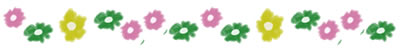 ご支援ありがとうございます 皆様の会費をもとに、学校現場へのサポート活動をはじめとした様々な取り組みをさせていただいております。心から感謝申し上げます。ここには２０１９年度（2019.6.1～2020.5.31）の賛助会員の皆様のお名前を記載しています。＊但し、事務局にて入金確認ができ、さらに、入会申込書でＨＰでの掲載許可を確認できた方のみ。（順不同）　個人小林　肇 様　　　藤巻　一男 様　　　藤井　正人 様　　　間嶋　雅樹 様　　田中　賢一 様　　貝沢　真由美 様　　村山　敬子 様　　　石田　正文 様　　川端　弘実 様　　浅野　秀之 様　　　内木　正宏 様　　　金塚　博子 様　　大江　謙作 様　　大坂　和夫 様　　　大島　研一 様　　  大竹　敏夫 様　　川島　和弘 様　　河内　一美 様　　　小竹　正子 様　　  小林　のり子様　　斎川　英子 様　　齋藤　新治 様　　　齋藤　道春 様      品田　稔 様　　　杉中　宏　様　　 田中　和昭 様　　　土屋　浩　様       仲川　容子 様　藤井　保男 様　　毛利　隆二 様　　　山際　貴子 様      吉田　富貴子様　 吉原　修英 様　　桑原　通泰 様　　　西村　圭子 様      阿部　隆一 様    高橋 よし枝 様　 長谷川　智 様　　　渡邊　郁子 様　　　 大井　隆 様　　　吉田　隆 様　 　 戸田　道治 様　　　佐々木　克己 様　  齊川　豊 様      渡辺　義光 様　　渡辺　光　様　 　　前澤　侑　様　　　 前澤　明里 様    三國 みどり 様　  畠山　典子 様　　　津野　敏江 様　　　佐川　せつ 様    熊倉　功　様     加藤　誠雄 様　　　福田　淳子 様　　　山本　美幸 様赤石　咲子 様　　岡野　宏之 様　　　土田　亮　様　　　 本間　則明 様石見　洋　様　　　佐藤　承子 様　　　小林　美智 様　　　　上澤田　誠 様山際　務　様　　　高見　仁見 様　　　熊谷　抄子 様　　　　戸川　しげ子 様橋本 健太郎 様　　本間　洋子 様　　　小金澤 俊裕 様　　　 松田　康伸 様中野　久美 様　　 小川　俊作 様　　　伊藤　かほる 様　　　小川　靖二 様政谷　英樹 様　　 本郷　操　様　　　 阿部　華奈子 様　　　阿部　哲也 様中谷　記子 様　　 韮澤　均　様　　　 阿部　敏也 様　　　　斎藤　寿一郎 様丸山　喜美 様　　 高橋　捷夫 様　　　金子　敦子 様　　　　渡辺　徹　様村川　孝子 様　　 井浦　順子 様　　  浜田　尚　様　　　　 江口　陽子 様佐藤　和哉 様　　 新井　秀和 様団体新潟市立大通小学校 様　　新潟市立内野小学校 様　　新潟市小学校長会 様新潟市立曽野木小学校 様　新潟市立東中野山小学校 様　新潟市立下山小学校 様　新潟市立紫竹山小学校 様　 新潟市立庄瀬小学校 様　 新潟市立矢代田小学校 様新潟県退職校長会新潟支部 様　 新潟市立小針小学校 様　新潟市立大野小学校 様　　新潟市立日和山小学校 様  新潟市立横越小学校PTA 様　新潟市立黒埼中学校 様新潟市立豊栄南小学校 様　 新潟市立上所小学校 様     新潟市立沼垂小学校 様新潟市立東山の下小学校PTA 様　　新潟市立立仏小学校 様新潟市立白山小学校 様　　　社会福祉法人青鸞会しょうとくこども園　様新潟市立黒崎南小学校 様　　株式会社田中石油 様　　新潟市立月潟小学校 様新潟市議会 民主にいがた 様　　新潟市立越前小学校 様国際ソロプチミスト新潟西 様　　新潟市立鎧郷小学校PTA 様新潟市立木崎小学校 様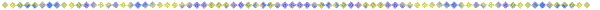 